                      國中職探活動剪影                (第1頁)                      國中職探活動剪影                (第2頁)學校名稱: 明正國中805班班活動日期:106年10月19日職探課程:飲料調製課程指導老師:何淑真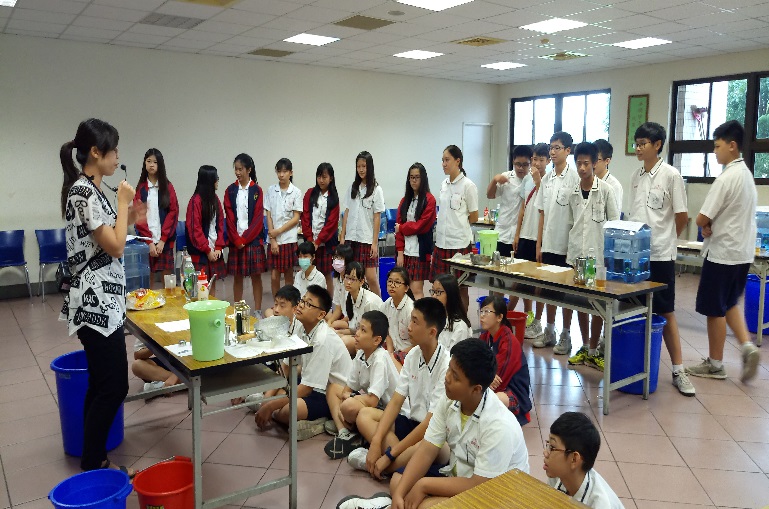 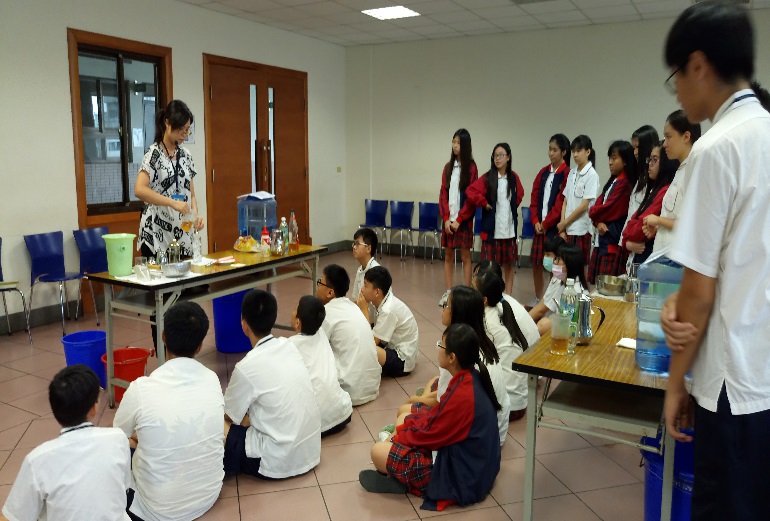 說明:老師介紹器具說明:老師示範~蘋果蘇打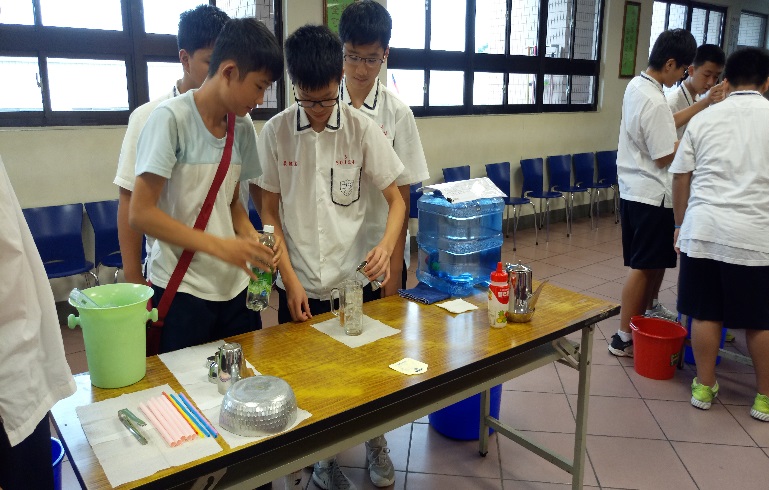 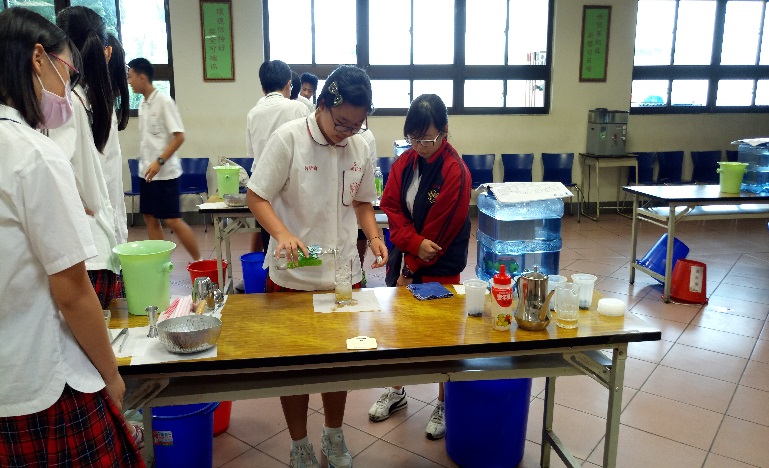 說明:學生操作1說明:學生操作2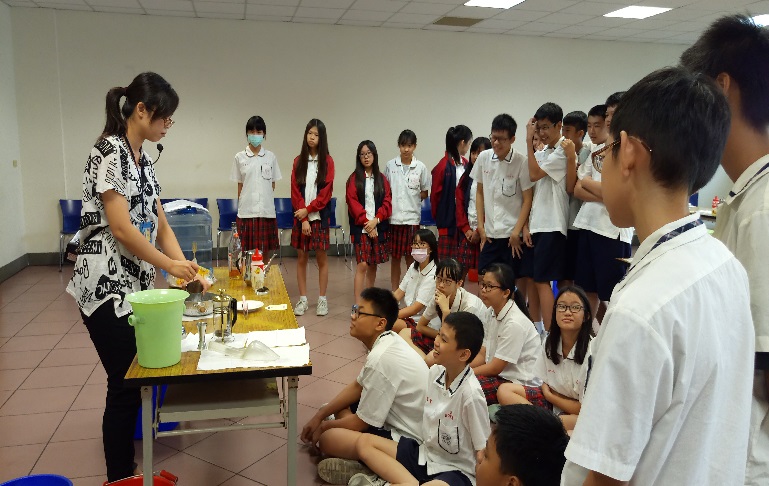 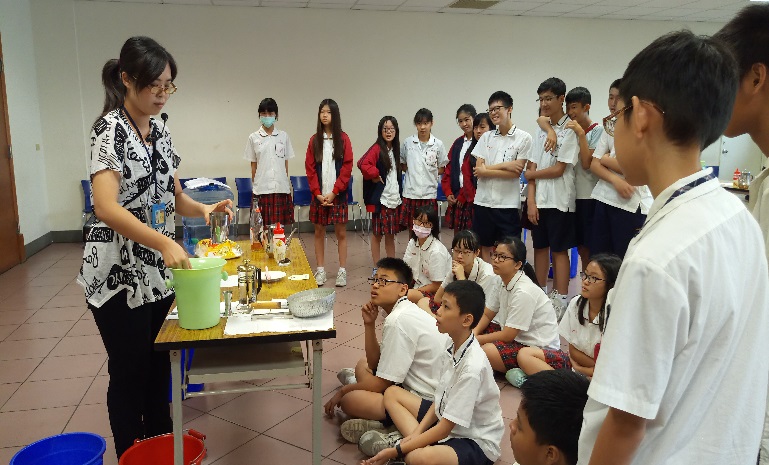 說明:老師示範~珍珠奶茶1說明:老師示範~珍珠奶茶2學校名稱:明正國中805班             國中活動日期: 106年10月19日職探課程: 飲料調製課程指導老師: 何淑真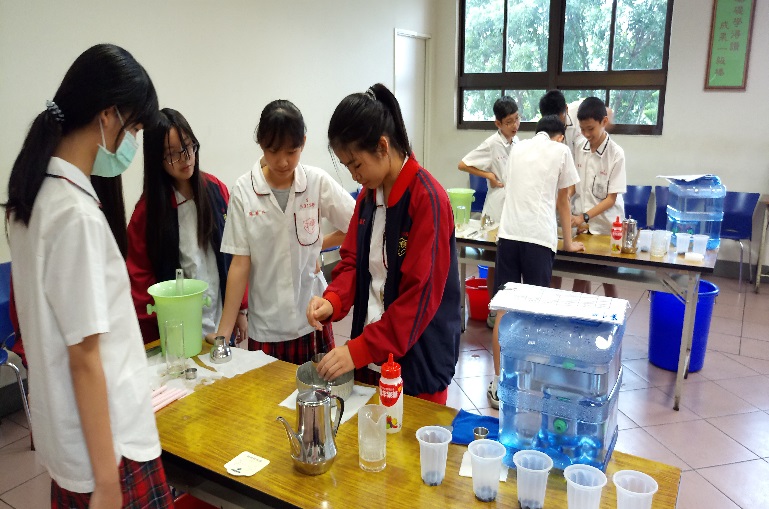 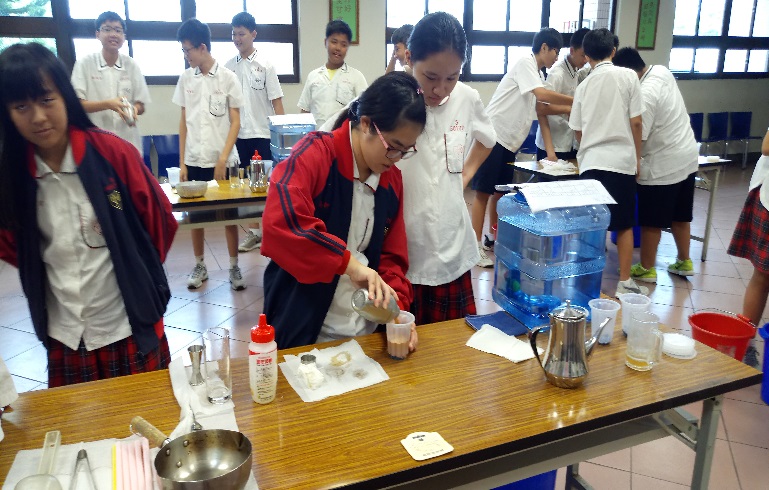 說明:學生操作3說明: 學生操作4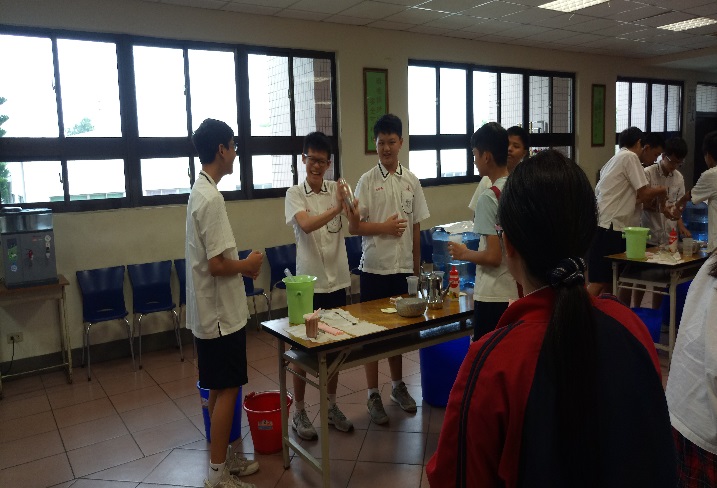 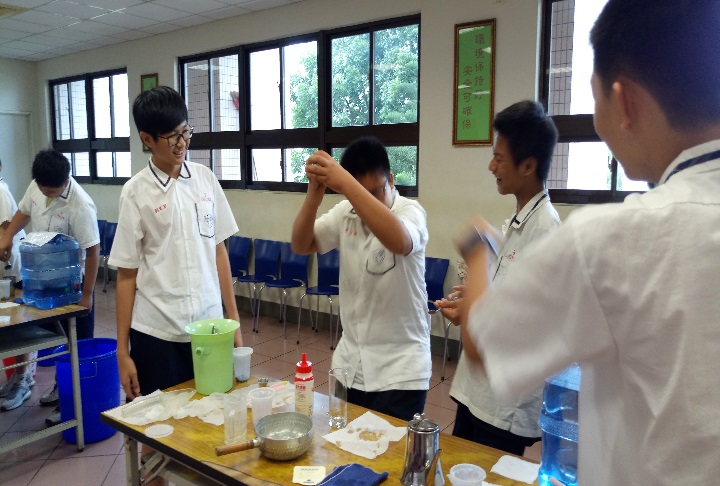 說明:學生操作5說明: 學生操作6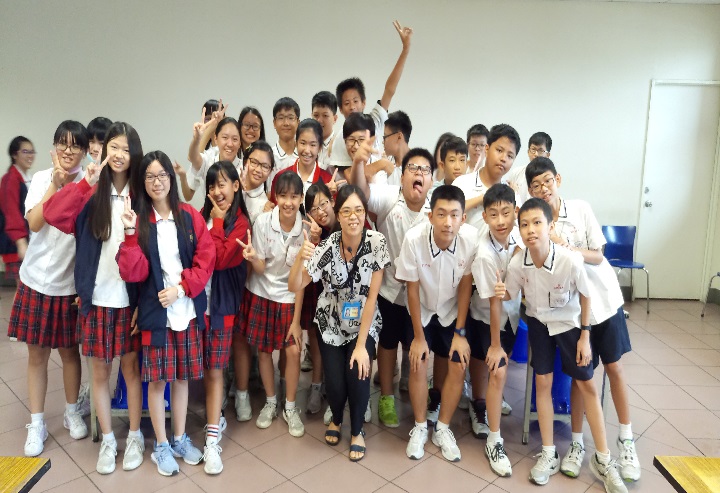 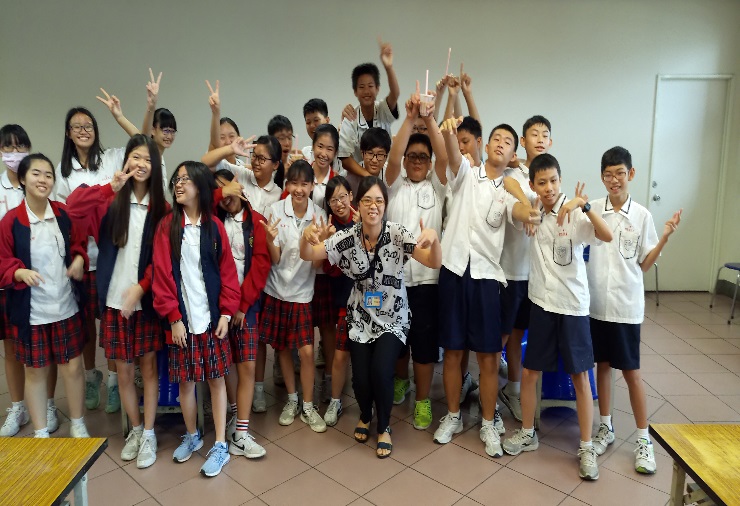 說明:團體合照1說明: 團體合照2